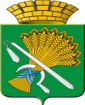 АДМИНИСТРАЦИЯ  КАМЫШЛОВСКОГО  ГОРОДСКОГО ОКРУГАФИНАНСОВОЕ УПРАВЛЕНИЕ АДМИНИСТРАЦИИ КАМЫШЛОВСКОГО ГОРОДСКОГО ОКРУГА  ПРИКАЗот  19  января  2024 г.                                                                                 N 10 -ОО внесении изменении в план контрольных мероприятий финансового управления администрации Камышловского городского округа в финансово-бюджетной сфере на 2024 год, утвержденный приказом финансового управления администрации Камышловского городского округа от 28.12.2023 № 200-О В соответствии  с пунктом 18 федерального стандарта внутреннего государственного (муниципального) финансового контроля «Планирование проверок, ревизий и обследований», утвержденного постановлением Правительства Российской Федерации от 27.02.2020 № 208 «Об утверждении федерального стандарта внутреннего государственного (муниципального) финансового контроля «Планирование проверок, ревизий и обследований», служебной записки начальника отдела контроля финансового управления Я.В. Михайловой от 19.01.2024 года,ПРИКАЗЫВАЮ:1. Внести в План контрольных мероприятий финансового управления администрации Камышловского городского округа в финансово-бюджетной сфере на 2024 год, утвержденный приказом финансового управления администрации Камышловского городского округа от 28.12.2023 № 200-О «Об утверждении Плана контрольный мероприятий финансового управления администрации Камышловского городского округа в финансово-бюджетной сфере на 2024 год», следующее изменение:в таблице в приложении к приказу строку 2 признать утратившими силу  2. Отделу контроля:2) обеспечить размещение изменения плана на официальном сайте Камышловского городского округа в информационно-телекоммуникационной сети Интернет.3. Контроль за выполнением настоящего приказа оставляю за собой.Начальник финансового управления администрации Камышловского городского округа                                                                                 А.Г. Солдатов